ПРОТОКОЛ № 1 заседания ПК3  Технического Комитета № 140Москва, on line                                                                                      15 января 2022г.Присутствовали:Члены ТК: Союз предприятий зообизнеса (СПЗ): Колчанова Т.И., генеральный директор СПЗ, председатель ТК; Шевчук Т.Ю., ответственный секретарь ТК; Шинкаренко А. Н., Волгоградский ГАУ, Мальцева М.Н.АНО «Сообщество Поддержки и Развития Канис- Терапии», Белименко В.В. ОО «Ветеринарная ассоциация Нижегородской области Яковенко Н.Н. «Дача- Удача, Касумов М.К., Щербаков М.А., Каменов К., Растегаева Н..Повестка заседания:Обсуждение  первой редакции ГОСТ Р Аттестация дельфинов как ассистентов в анималотерапии. Общие требования1.Во время обсуждения первой редакции  ГОСТ Р Аттестация дельфинов как ассистентов в анималотерапии. Общие требования были обсуждены и скорректированы — 1 раздел ГОСТ область применения, сделан акцент на применении дельфинов в оздоровительном плавании. — принято решение об изменении названия с Аттестация дельфинов как ассистентов в анималотерапии. Общие требования на Аттестация дельфинов для применения в оздоровительном плавании. Общие требования. Название скорректировано для уточнения применения дельфинов не для медицинских целей.2.Принято решение о продлении срока публичного обсуждения.3.Принято решение о доработке положений ГОСТ Р Аттестация дельфинов ка ассистентов в анималотерапии. Общие требования.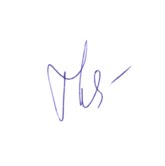 Председатель ТК 140 						Т.И.Колчанова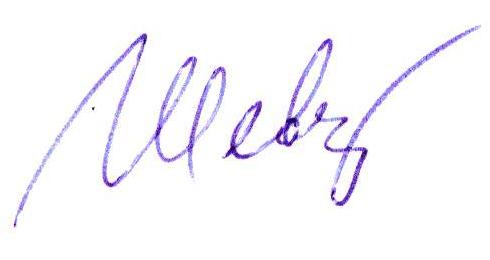 Ответственный секретарь						Т.Ю.Шевчук